КОНТРОЛЬНО-СЧЁТНАЯ КОМИССИЯ ДОБРИНСКОГО МУНИЦИПАЛЬНОГО РАЙОНАЛИПЕЦКОЙ ОБЛАСТИ РОССИЙСКОЙ ФЕДЕРАЦИИ_________________________________________________________ ЗАКЛЮЧЕНИЕна отчёт об исполнении бюджета сельского поселения Дубовской сельсовет за 2021 годОбщие положенияЗаключение Контрольно-счётной комиссии Добринского муниципального района на отчет об исполнении бюджета сельского поселения Дубовской сельсовет за 2021 год (далее Заключение) подготовлено в соответствии с требованиями Бюджетного кодекса Российской Федерации (далее – БК РФ), Федерального закона от 07.02.2011г. №6-ФЗ «Об общих принципах организации и деятельности контрольно-счетных органов субъектов Российской Федерации и муниципальных образований», Положением «О бюджетном процессе в сельском поселении Дубовской сельсовет» принятого решением Совета депутатов сельского поселения Дубовской сельсовет от 20.07.2020г. №247-рс, Решением Совета депутатов Добринского муниципального района Липецкой области от 04.03.2022г. № 121-рс «О Положении о Контрольно-счетной комиссии Добринского муниципального района Липецкой области Российской Федерации», на основании стандарта муниципального финансового СФК 2/2017 «Внешняя проверка годового отчета об исполнении бюджета».Заключение основано на материалах внешней проверки отчета об исполнении бюджета сельского поселения Дубовской сельсовет за 2021 год и результатах внешней проверки бюджетной отчетности главного распорядителя бюджетных средств.В соответствии со статьей 264.4 БК РФ годовой отчет об исполнении бюджета сельского поселения за 2021 год (далее – Отчет) представлен в Контрольно-счетную комиссию Добринского муниципального района в установленные законом сроки.Общая характеристика основных параметров бюджета сельского поселения на 2021 годБюджет сельского поселения на 2021 год утвержден до начала финансового года решением сессии Совета депутатов сельского поселения Дубовской сельсовет от 25.12.2020г.   №22-рс по доходам в сумме 7610002,90 рубля, по расходам в сумме 7610002,90 рублей, с дефицитом 0,00 рублей, что не нарушает требований статьи 92.1 Бюджетного кодекса РФ. В течение прошедшего финансового года в первоначально принятый бюджет 6 раз вносились изменения, в том числе и в части его основных характеристик. В результате изменений увеличен и утвержден общий объем доходов бюджета сельского поселения и увеличен общий объем расходов по сравнению с первоначально утвержденными показателями, а именно: (руб.)Как видно из данных таблицы, в течение года бюджет сельского поселения уточнен в сторону увеличения по доходам на 18,5% или на сумму 1408435,44 рублей, и увеличен по расходам на 22,2% или на сумму 1690955,44 рублей, вследствие чего возник дефицит бюджета в размере 282520,00 рублей.Проверка Отчета показала, что отраженные в нем показатели в графе «Утвержденные бюджетные назначения» по доходам и расходам соответствуют показателям, утвержденных Решением Совета депутатов от 25.12.2020г. №22-рс «О бюджете сельского поселения Дубовской сельсовет Добринского муниципального района на 2021 год и на плановый период 2022 2023 годов» (в ред. от 22.11.2021г. №57-рс и от 27.12.2021г. №72-рс).Исполнение бюджета сельского поселения в 2021 году характеризуется следующими показателями, отраженными в Отчете:Таким образом, оценивая итоги исполнения бюджета сельского поселения, можно констатировать, что доходы бюджета исполнены на 99,4%, расходная часть бюджета – на 92,6%.В отчетном году прослеживается тенденция к снижению как доходной части бюджета так расходной части бюджета.Исполнение доходной части бюджета сельского поселенияДоходы бюджета сельского поселения по всем источникам, включая средства, переданные из бюджетов других уровней, составили 8965204,84 рубля или 99,4% к уточненному плану.Общая характеристика доходной части бюджета сельского поселения в 2021 году приведена в следующей таблице:По сравнению с 2021 годом доходы бюджета сельского поселения снизились на 0,7%. Снижение произошло по собственным доходным источникам поступлений.Доходы сельского поселения в разрезе доходных источников представлены диаграммой:Собственные доходы бюджета составили 3258023,28 рубля или 36,3% их общего объема, в том числе:налоговые доходы – 2442353,57 рубля или 27,2%,неналоговые доходы – 815669,71 рублей или 9,1%.Динамика поступлений собственных доходных источников представлена на гистограмме:Объем собственных доходов, по сравнению с прошлым годом, снизился на 286730,09 рублей или на 8,1%. 3.1. Налоговые доходыВ общем объеме доходов бюджета сельского поселения налоговые доходы, поступившие по четырем источникам в сумме 2442353,57 рубля, занимают 27,2 процента от общих поступлений в бюджет.В 2021 году план поступлений выполнен   по двум налоговым источникам:налог, взимаемый в связи с применением упрощенной системы налогообложения исполнен на 144,1%,налог на имущество физических лиц исполнен на 154,6%.И не исполнен по трем налоговым источникам:налог на доходы физических лиц исполнен на 80,3%,единый сельскохозяйственный налог не поступил в бюджет поселения,земельный налог – выполнение составило 96,3%.По сравнению с прошлым годом налоговые доходы уменьшились на 4,5% или на сумму 115648,90 рублей к уровню прошлого года.(руб.)Анализ структуры налоговых доходов по основным группам и видам показал, что основная доля налоговых доходов, приходится на налог, взимаемый с применением УСН, доля которого составляет 41,9% налоговых доходов бюджета, поступил в бюджет сельского поселения в сумме 1022826,62 рублей и с выполнением плана на 144,1%На втором месте по значимости – земельный налог, на который приходится 34,2% налоговых доходов. Поступления в 2021 году составили 835305,97 рублей или 96,3% к уточненному плану. На налог на доходы с физических лиц приходится 18,1% налоговых доходов бюджета, поступил в бюджет сельского поселения в сумме 441958,64 рублей и с выполнением плана на 80,3%. В результате переисполнения плана по двум налоговым источникам в бюджет получены дополнительные доходы в сумме 363088,96 рублей.В результате неисполнения плана по трем налоговым источниками бюджет сельского поселения не дополучил 335235,39 рублей.Вместе с тем, по данным налоговых органов недоимка по налоговым платежам в бюджет сельского поселения по состоянию на 01.01.2022г. составила 45,0 тыс. рублей. За 2021 год недоимка снизилась на 74,1% или 129,0 тыс. рублей.В доле бюджета сельского поселения, и по отношению к поступлениям недоимка выглядит следующим образом:  Динамика недоимки представлена на гистограмме:Таким образом, резервом пополнения доходных источников может являться взыскание задолженности, сумма которой на 01.01.2022 года составила 45,0 тыс. рублей, а доля в общей сумме поступлений собственных доходов – 1,4%.3.2. Неналоговые доходыВ доходы бюджета сельского поселения за 2021 год поступило неналоговых доходов 815669,71 рублей, что составляет 9,1% от общего объема доходов бюджета. По сравнению с прошлым годом поступление неналоговых доходов уменьшилось на 17,3%. Характеристика неналоговых доходов представлена в таблице.Неналоговые доходы представлены следующими источниками поступлений:доходы, получаемые в виде арендной платы, а также средства от продажи права на заключение договоров аренды за земли, находящиеся в собственности сельских поселений – 34386,91 рублей,доходы от сдачи в аренду имущества, составляющего казну сельских поселений – 682132,80 рубля,прочие доходы от компенсации затрат бюджетов сельских поселений – 45700,00 рублей,средства самообложения граждан, зачисляемые в бюджеты сельских поселений – 53450,00 рублей.3.3. Поступления из бюджетов других уровнейСогласно Отчету, безвозмездные поступления в 2021 году составили 5707181,56 рубль или 63,7% общей суммы фактически полученных доходов, что на 226729,89 рублей больше, чем в 2020 году.Структура и состав безвозмездных поступлений представлены в таблице:Основным источником безвозмездных поступлений являются дотации бюджетам бюджетной системы, которые поступили в сумме 4624576,00 рублей и составляют практически 81,0% от общего объема безвозмездных поступлений и 51,6% от общего объема доходов.На долю межбюджетных трансфертов, передаваемых бюджетам сельских поселений, приходится 16,0% от общего объема безвозмездных поступлений, поступили в сумме 915229,46 рублей. Доходы поступили в бюджет поселения в виде межбюджетных трансфертов, передаваемых в бюджет сельского поселения из бюджета муниципального района на осуществление части полномочий по решению вопросов местного значения в соответствии с заключенными соглашениями и прочих МБТ. В бюджет сельского поселения в 2021 году поступила субвенция из федерального бюджета в сумме 230500,00 рублей на осуществление первичного воинского учета, которые освоены в полном объеме.Прочие безвозмездные поступления составили 35000,00 рублей - благотворительная помощь. Неиспользованных остатков областных средств на 01.01.2022г. нет.Исполнение расходной части бюджета сельского поселения.Бюджет сельского поселения по расходам за отчетный период исполнен в сумме 8616616,11 рублей или 92,6% от уточненного плана.По сравнению с предыдущим годом расходы снизились на 247817,94 рублей или на 2,8%.Характеристика расходной части по разделам функциональной классификации приведена в таблице:Основная доля расходов бюджета сельского поселения в 2021 году приходится на содержание органов местного самоуправления – 42,8%, на финансирование отраслей социальной сферы (культура и кинематография, социальная политика) – 29,9%. В сравнении с прошедшим периодом расходы бюджета сельского поселения по отраслям выглядят следующим образом:Более подробная информация по разделам представлена ниже.Более подробная информация по разделам представлена ниже.  4.1. Расходы на общегосударственные вопросыСогласно данным отчета об исполнении бюджета за 2021 год, расходы на общегосударственные вопросы составили 3690708,72 рублей или 42,8% от общей суммы расходов.Расходы по подразделам отражены в таблице:(руб.)По подразделу 0106 «Обеспечение деятельности финансовых, налоговых и таможенных органов и органов финансового (финансово-бюджетного) контроля» отражены расходы сельского поселения по переданным полномочиям муниципальному району (межбюджетные трансферты).По подразделу 0113 «Другие общегосударственные вопросы» отражены расходы по сопровождению программных продуктов, повышение квалификации муниципальных служащих, членские взносы и прочие мероприятия. Согласно данным, представленным в таблице, бюджетные средства освоены на 89,8%, в том числе средства областного бюджета, предоставленные в бюджет поселения в сумме 295683,54 рубля. Расходы, произведенные в рамках непрограммных мероприятий, составили 3487418,92 рублей или 94,5% от произведенных расходов раздела.4.2. Расходы на национальную оборонуПо подразделу 0203 «Мобилизационная и вневойсковая подготовка» отражены расходы на осуществление первичного воинского учета на территориях, где отсутствуют военные комиссариаты. Финансирование данных расходов производилось за счет средств федерального бюджета. Средства освоены в полном объеме и составили 230500,00 рублей или 100% к утвержденному плану. 4.3. Расходы на национальную безопасность и правоохранительную деятельностьПо данному разделу исполнение составило 16963,00 рубля или 100,0%.                                                                                                             (руб.)Согласно данным, представленным в таблице бюджетные средства освоены на 100,0%. Расходы произведены в рамках подпрограммы «Обеспечение безопасности человека и природной среды на территории сельского поселения Дубовской сельсовет» и направлены на закупку товаров, услуг.4.4. Расходы на национальную экономикуПо данному разделу исполнение составило 612632,70 рубля или 90,4% к уточненному годовому плану.(руб.)Согласно данным, представленным в таблице, бюджетные средства освоены на 90,4%. Средства по подразделу 0409 «Дорожное хозяйство (дорожные фонды)» израсходована на содержание дорог общего значения. Расходы произведены в рамках программных мероприятий за счет межбюджетных трансфертов, передаваемые бюджетам сельских поселений из бюджета Добринского муниципального района на осуществление частим полномочий по решению вопросов местного значения в соответствии с заключенными соглашениями.4.5. Расходы на жилищно-коммунальное хозяйствоРасходы по разделу составили 1487460,69 рублей или 88,6% к утвержденному плану.Расходы по подразделам отражены в таблице:(руб.)Согласно данным, представленным в таблице, финансирование по данному направлению составило 1487460,69 рублей. По подразделу 0501 «Жилищное хозяйство» средства направлены на расходы по содержанию жилого фонда, в том числе взносы на капитальный ремонт многоквартирных домов.По подразделу 0503 «Благоустройство» расходы произведены на уличное освещение и благоустройство территории.Все расходы по подразделам 0501 «Жилищное хозяйство» и 0503 «Благоустройство» проведены в рамках программных мероприятий.4.6. Культура и кинематографияРасходы бюджета сельского поселения на культуру, кинематографию в 2021 году исполнены в сумме 2553319,00 рублей, что составляет 99,6% к уточнённому плану. Расходы произведены в рамках подпрограммы «Развитие социальной сферы на территории сельского поселения Дубовской сельсовет» по подразделу 0801 «Культура». Средства направлены на предоставление межбюджетных трансфертов для выполнения переданных полномочий и закупку товаров, услуг.4.7. Социальная политикаРасходы по разделу составили 25032,00 рубля или 100% к утвержденному плану.Расходы по подразделам отражены в таблице:(руб.)Расходы по подразделу 1001 «Пенсионное обеспечение» произведены в рамках подпрограммы «Обеспечение реализации муниципальной политики на территории сельского поселения Дубовской сельсовет» в сумме 25032,00 рубля и направлены на пенсионное обеспечение муниципальных служащих.Исполнение муниципальных программ сельского поселения.В бюджете сельского поселения на 2021 год запланированы ассигнования на реализацию 1 муниципальной программы «Устойчивое развитие территории сельского поселения Дубовской сельсовет Добринского муниципального района Липецкой области на 2019-2024 годы», на общую сумму 5177336,90 рублей, исполнение составило 4898697,19 рублей или 94,6%.Общая сумма расходов на реализацию муниципальной программы в 2021 году за счет всех источников финансирования составила 4898697,19 рублей. Из них основная доля 86,7% (4247399,07 рублей) – средства местного бюджета, 13,0% - средства районного бюджета (635422,02 рубля), 0,3% - средства областного бюджета (15876,10 рублей).Программная часть бюджета за последние пять лет изменялась следующим образом: Сведения по исполнению программы представлены в таблице.                                                                                                                  (руб.)Доля расходов бюджета сельского поселения, формируемых в рамках программ, составила в 2021 году 56,9% общей суммы расходов бюджета сельского поселения, а удельный вес непрограммных расходов – 43,1%.Наибольший удельный вес в структуре программных расходов занимают расходы на реализацию двух муниципальных подпрограмм:«Развитие социальной сферы на территории сельского поселения Дубовской сельсовет» с удельным весом 52,1%, на ее реализацию направлено 2553319,00 рублей или 99,6% к уточнённому годовому плану на предоставление межбюджетных трансфертов согласно заключенным соглашениям на передачу полномочий.«Обеспечение населения качественной, развитой инфраструктурой и повышения уровня благоустройства на территории сельского поселения Дубовской сельсовет» в размере 2100093,39 рубля с удельным весом 42,9%, в том числе:-расходы на содержание дорог – 612632,70 рубля,-расходы на содержание жилого фонда – 67490,47 рублей,-расходы на уличное освещение – 638899,27 рублей,-прочие мероприятия по благоустройству – 781070,95 рублей.На реализацию подпрограммы «Обеспечение реализации муниципальной политики на территории сельского поселения Дубовской сельсовет», с удельным весом 4,7%, направлено 241811,10 рублей или 94,4% к уточнённому годовому плану, в том числе:-расходы на повышение квалификации муниципальных служащих сельского поселения – 8376,10 рублей,-расходы на приобретение и сопровождение программного обеспечения – 15500,00 рублей,-расходы на оплату членских взносов в Ассоциацию «Совета муниципальных образований» - 7532,00 рубля,-прочие мероприятия сельского поселения – 171881,70 рубль,-расходы на пенсионное обеспечение муниципальных служащих– 25032,00 рубля.Муниципальный долгСтатьей 6 первоначального бюджета сельского поселения Дубовской сельсовет утвержден верхний предел муниципального долга по состоянию на 01.01.2022 года утвержден в размере 0 руб., в том числе по муниципальным гарантиям в сумме 0 рублей. По состоянию на 31.12.2021 года долговая нагрузка на бюджет сельского поселения отсутствует.Резервный фондВ первоначальном бюджете сельского поселения, принятого решением сессии Совета депутатов сельского поселения от 25.12.2020 года №22-рс было предусмотрено создание резервного фонда в сумме 10000,00 рублей. Размер резервного фонда составил 0,1% от общего объема утвержденных расходов, что соответствует п.3 ст.81 Бюджетного кодекса РФ (не превышает 3%).Главным распорядителем бюджетных средств резервного фонда является администрация сельского поселения.Средства резервного фонда администрации сельского поселения в проверяемом периоде не использовались.Дефицит бюджета сельского поселенияСогласно представленному Отчету, профицит бюджета сельского поселения за 2021 год составил 348588,73 рублей при планируемом дефиците 282520,00 рублей. Проверка Отчета показала, что при исполнении бюджета сельского поселения соблюдены требования Бюджетного кодекса Российской Федерации к предельным величинам дефицита бюджета.Источниками финансирования дефицита бюджета в 2021 году при планировании являлось снижение остатков средств на счетах бюджета сельского поселения в сумме 282520,00 рублей, что не противоречит Бюджетному законодательствуОстаток средств на счёте бюджета сельского поселения по состоянию на 01.01.2021 года составил 294820,09 рублей, а по состоянию на 01.01.2022 года – 643408,82 рублей. По сравнению с началом года остатки увеличились на 348588,73 рублей или на 118,2%. Результаты внешних проверок годовой бюджетной отчетности главных администраторов бюджетных средствПри подготовке настоящего заключения проведена внешняя проверка годовой бюджетной отчетности за 2021 год у одного главного администратора бюджетных средств, в ходе которой:- проверено соответствие бюджетной отчетности требований нормативно-правовых актов по составу, содержанию и представлению;- проведена проверка взаимосвязанных между собой показателей отдельных форм годовой бюджетной отчетности;- проведена проверка соответствия показателей бюджетной отчетности и регистров бухгалтерского учета;- проверено соответствие плановых показателей, указанных в отчетности, показателям, указанным в Решении сессии Совета депутатов сельского поселения «Бюджет сельского поселения Дубовской сельсовет Добринского муниципального района Липецкой области на 2021 год» с учетом изменений, внесенных в ходе исполнения бюджета;- проанализировано использование средств бюджета сельского поселения и соблюдение принципов и правил бухгалтерского учета, применяемых при подготовке бюджетной отчетности.В ходе контрольного мероприятия установлено, что бюджетная отчетность по своему содержанию, в основном, соответствует требованиям Бюджетного кодекса Российской Федерации и Инструкции о порядке оставления и представления годовой, квартальной и месячной отчетности об исполнении бюджетов бюджетной системы Российской федерации от 28.12.2010г. №191н. Таким образом, по результатам проведенной внешней	 проверки, годовая бюджетная отчетность администрации сельского поселения Дубовской сельсовет признана достоверной.Выводы Проанализировав и обобщив результаты внешней проверки Отчёта об исполнении бюджета сельского поселения за 2021 год, Контрольно-счётная комиссия отмечает следующее:1. При представлении документов для проведения внешней проверки Отчета об исполнении бюджета сельского поселения соблюдены все процессуальные нормы Бюджетного кодекса Российской Федерации и решения Совета депутатов сельского поселения Дубовской сельсовет Добринского муниципального района Липецкой области от 20.07.2020г. №247-рс «Положение о бюджетном процессе сельского поселения Дубовской сельсовет».2. Плановые показатели за 2021 год, отраженные в бюджетной отчетности, соответствует показателям, утвержденным Решением о бюджете сельского поселения Дубовской сельсовет на 2021 год с учетом принятых изменений.3. Представленная к проверке бюджетная отчётность за 2021 год по составу и содержанию, в основном, соответствует требованиям приказа Министерства финансов Российской Федерации №191н от 28.12.2010г. «Об утверждении Инструкции о порядке составления и представления годовой, квартальной и месячной отчетности об исполнении бюджетов бюджетной системы Российской Федерации».4. В результате проверки взаимосвязанных между собой показателей форм годовой бюджетной отчетности расхождений не установлено.5. Оценивая итоги исполнения бюджета сельского поселения по отношению к утвержденным бюджетным назначениям по отчету, можно констатировать, что доходы бюджета, всего - исполнены на 99,4% или на сумму 8965204,84 рубля. По налоговым и неналоговым доходам на 103,1% или на сумму 3258023,28 рубля, по безвозмездным поступлениям на 97,4% или на сумму 5707181,56 рубль.  6. Расходная часть бюджета исполнена на 92,6% или на сумму 8616616,11 рублей.7. Профицит составил 348588,73 рублей. При исполнении бюджета сельского поселения соблюдены требования Бюджетного кодекса Российской Федерации к предельным величинам дефицита бюджета.8. Муниципальный долг сельского поселения (задолженность по бюджетному кредиту) на 01 января 2022 г. отсутствует. 9. В ходе внешней проверки годового отчета об исполнении бюджета сельского поселения и внешней проверки бюджетной отчетности за 2021 год главных администраторов бюджетных средств, можно сделать вывод об отсутствии фактов неполноты и недостоверности вышеназванной бюджетной отчетности. Требования бюджетного законодательства соблюдены.Председатель Контрольно-счётнойкомиссии Добринского муниципальногорайона Липецкой области                                                        Н.В. Гаршина04 апреля 2022 года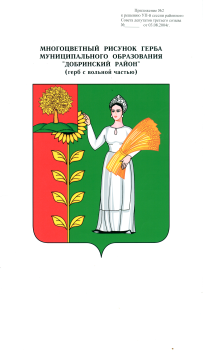 Основные характеристикиПервоначальная редакция бюджетаОкончательная редакция бюджетаПлановый бюджет согласно отчетуУвеличениеУвеличениеОсновные характеристикиПервоначальная редакция бюджетаОкончательная редакция бюджетаПлановый бюджет согласно отчетув абсолютной величине%Доходы7610002,909018438,349018438,341408435,4418,5Расходы7610002,909300958,349300958,341690955,4422,2Дефицит(-)0,00-282520,00-282520,00-282520,00-ПоказателиУтвержденные бюджетные назначения на 2021 годФактически исполнено за 2021 годОтклонение «+,-»Исполнение (%)Доходы9018438,348965204,84-53233,5099,4Расходы9300958,348616616,11-684342,2392,6Дефицит(-)-282520,00348588,73631108,73-123,4Вид дохода2021 год2021 год2021 годИзменения к 2020 годуИзменения к 2020 годуВид доходаПоступило (руб.)Доля в общей сумме доходов (%)Исполнение плана (%)%рублейНалоговые доходы2442353,5727,2101,195,5-115648,90Неналоговые доходы815669,719,1109,382,7-171081,19Безвозмездные поступления5707181,5663,797,4104,1226729,89Итого доходов8965204,84100,099,499,3-60000,20Наименование доходовФакт2020 г.Фактически исполнено 2021 г.Отклонение (руб.+,-)Отклонение % (+,-)Удельный весНалоговые доходы  всего, в том числе:2558002,472442353,57-115648,90-4,5100,0Налог на доходы физических лиц534734,76441958,64-92776,12-17,318,1Налог, взимаемый в связи с применением упрощенной системы налогообложения701019,901022826,62+321806,72+45,941,9Единый сельскохозяйственный налог163201,060,00-163201,06-100,0-Налог на имущество физических лиц108320,52142262,34+33941,82+31,35,8Земельный налог1050726,23835305,97-215420,26-20,534,2Наименование налогаНедоимка в бюджет сельского поселения по состоянию на отчетную датуНедоимка в бюджет сельского поселения по состоянию на отчетную датуНедоимка в бюджет сельского поселения по состоянию на отчетную датуНедоимка в бюджет сельского поселения по состоянию на отчетную датуНедоимка в бюджет сельского поселения по состоянию на отчетную датуРост/ снижение недоимкиПоступления в доход бюджета за 2021 годДоля недоимки за 2021 год к поступлениямНаименование налога01.01.18г.01.01.19г.01.01.20г.01.01.21г01.01.22г.Поступления в доход бюджета за 2021 годДоля недоимки за 2021 год к поступлениям123456789Налог на имуществофизических лиц53,0132,0114,0126,030,0-96,0142,321,1Земельный налог93,093,083,048,015,0-33,0835,31,8Итого146,0225,0197,0174,045,0-129,0977,64,6Вид неналоговых доходов2021 год2021 годИзменения к 2020 годуИзменения к 2020 годуВид неналоговых доходовПоступило (руб.)Исполнение плана (%)%рублейДоходы от использования имущества, находящегося в государственной и муниципальной собственности716519,7196,4-12,5-102867,19Доходы от оказания платных услуг (работ) и компенсаций затрат государства45700,00без плана-65,5-86914,00Прочие неналоговые доходы53450,00без плана+53,8+18700,00Итого доходов815669,71109,3-17,3-171081,19Безвозмездные поступления2021 год2021 годИзменения к 2020 годуИзменения к 2020 годуБезвозмездные поступленияПоступило (руб.)Доля в общей сумме безвозмездных поступлений (%)%рублейДотации4624576,0081,0115,9632923,00Субсидии 15876,100,3104,1621,80Субвенции230500,004,1103,06700,00Иные межбюджетные трансферты915229,4616,0112,6102767,09Прочие безвозмездные поступления35000,000,68,0-402282,00Возврат остатков субсидий, субвенций и иных МБТ, имеющих целевое назначение, прошлых лет-114000,00-2,0--114000,00Итого доходов5707181,56100,0104,1+226729,89Вид расходовИсполнение 2021 годИсполнение 2021 годИсполнение 2021 годИзменения к 2020 годуИзменения к 2020 годуВид расходовСумма (руб.)Доля в общей сумме расходов (%)Исполнение плана (%)%рублейОбщегосударственные вопросы3690708,7242,889,895,0-192234,11Национальная оборона230500,002,7100,0103,0+6700,00Национальная безопасность и правоохранительная деятельность16963,000,2100,0121,6+3013,00Национальная экономика612632,707,190,476,9-184363,30Жилищно-коммунальное хозяйство1487460,6917,388,6101,9+27906,71Культура, кинематография 2553319,0029,699,6103,7+91599,00Социальная политика25032,000,3100,0100,00,00Обслуживание государственного и муниципального долга0,00--0,0-439,24Итого 8616616,11100,092,697,2-247817,94Наименование подразделаИсполнение (сумма)Исполнение (%)0102 «Функционирование высшего должностного лица субъекта РФ и муниципального образования»935436,0099,90104 «Функционирование Правительства РФ, высших исполнительных органов государственной власти субъектов РФ, местных администраций»2162081,5884,60106 «Обеспечение деятельности финансовых, налоговых и таможенных органов и органов финансового (финансово-бюджетного) контроля115470,00100,00113 «Другие общегосударственные вопросы»477721,1497,3Итого3690708,7289,8Наименование подразделаИсполнение (сумма)Исполнение (%)0203 «Мобилизационная и вневойсковая подготовка»230500,00100,0Итого230500,00100,0Наименование подразделаИсполнение (сумма)Исполнение (%)0310 «Защита населения и территории от чрезвычайных ситуаций природного и техногенного характера, пожарная безопасность»16963,00100,0Итого16963,00100,0Наименование подразделаИсполнение (сумма)Исполнение (%)0409 «Дорожное хозяйство (дорожные фонды)»612632,7090,4Итого612632,7090,4Наименование подразделаИсполнение (сумма)Исполнение (%)0501 «Жилищное хозяйство»67490,4790,50503 «Благоустройство»1419970,2288,5Итого1487460,6988,6Наименование подразделаИсполнение (сумма)Исполнение (%)1001 «Пенсионное обеспечение»25032,00100Итого25032,00100№ прог-раммы, подпро-граммыНаименование программыПлан(руб.)ИсполненоИсполнено№ прог-раммы, подпро-граммыНаименование программыПлан(руб.)(руб.)%01Муниципальная программа сельского поселения "Устойчивое развитие территории сельского поселения Дубовской сельсовет на 2019-2024 годы" в том числе5177336,904898697,1994,61Подпрограмма "Обеспечение населения качественной, развитой инфраструктурой и повышения уровня благоустройства на территории сельского поселения Дубовской сельсовет"2356243,802100093,3989,12Подпрограмма "Развитие социальной сферы на территории сельского поселения Дубовской сельсовет»2562319,002553319,0099,63Подпрограмма "Обеспечение безопасности человека и природной среды на территории сельского поселения Дубовской сельсовет"16963,0016963,00100,04Подпрограмма "Обеспечение реализации муниципальной политики на территории сельского поселения Дубовской сельсовет"241811,10228321,8094,4Непрограммные расходы бюджета сельского поселения 4123621,443717918,9290,2Всего расходов9300958,348616616,1192,6